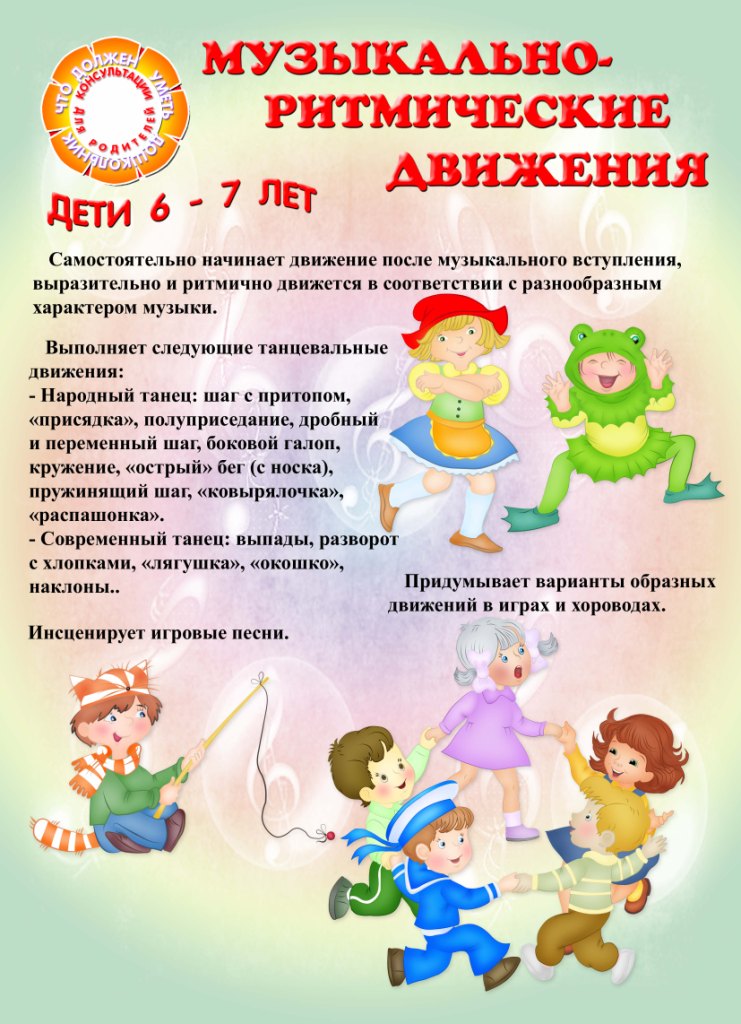 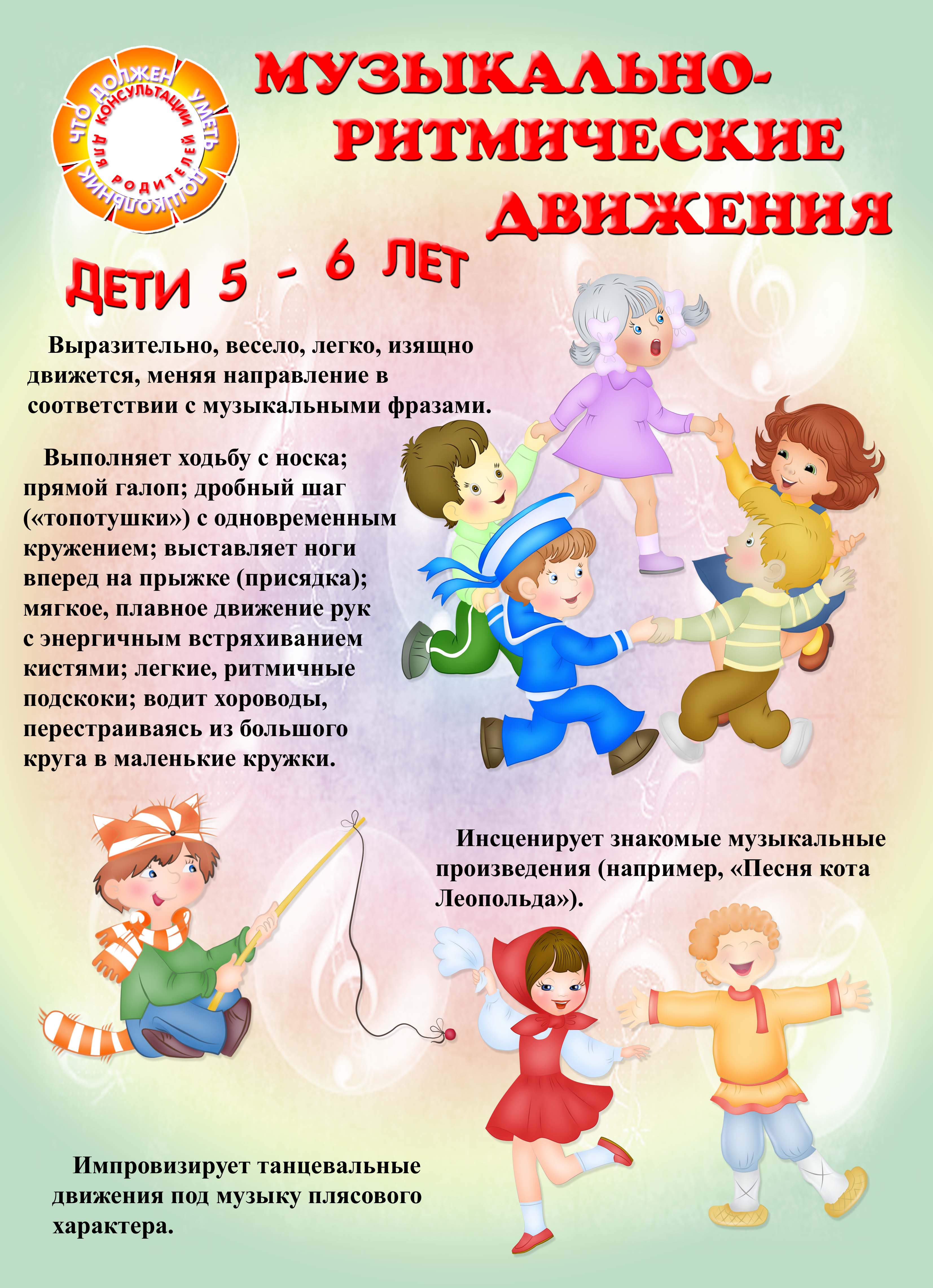 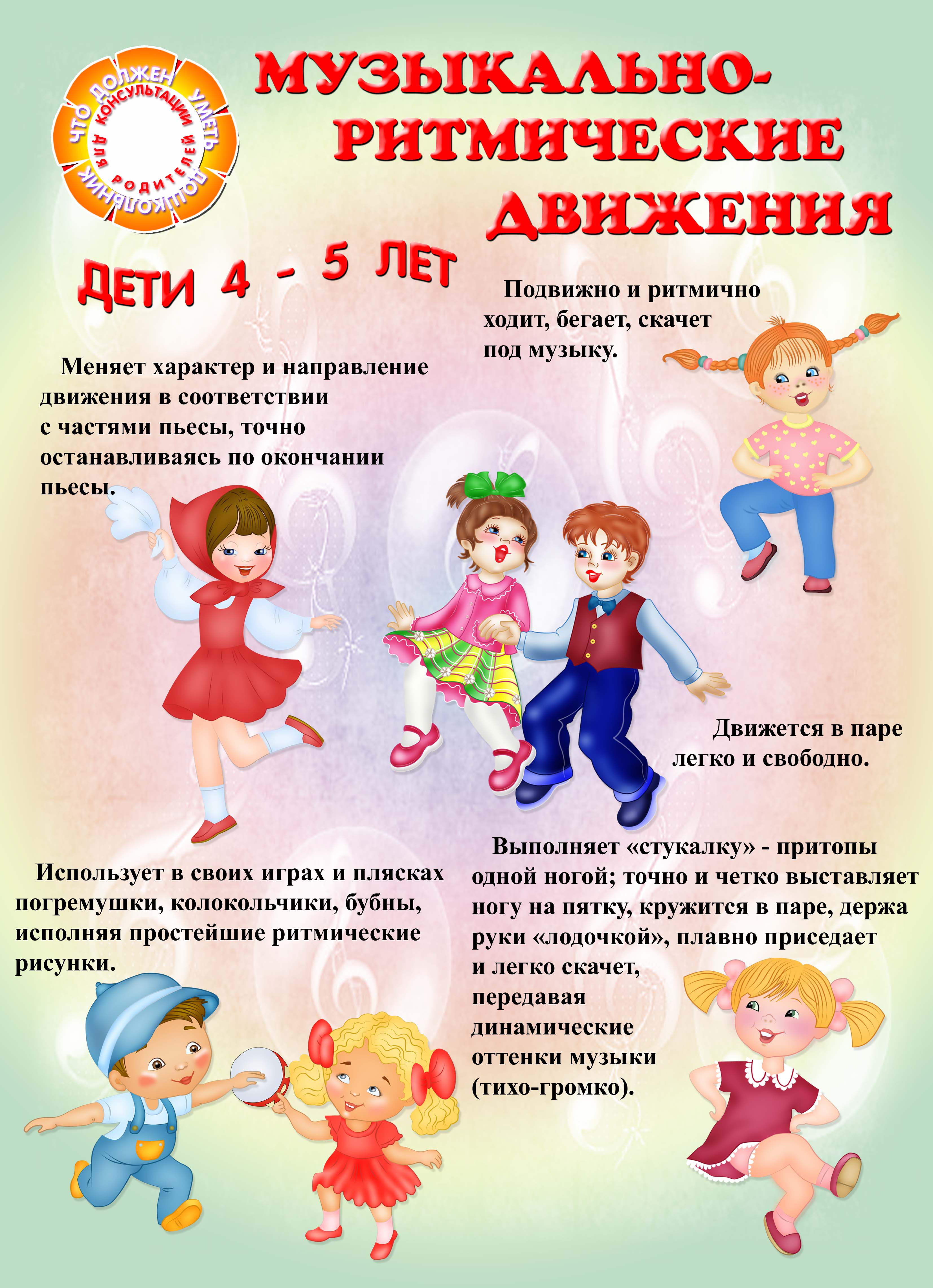 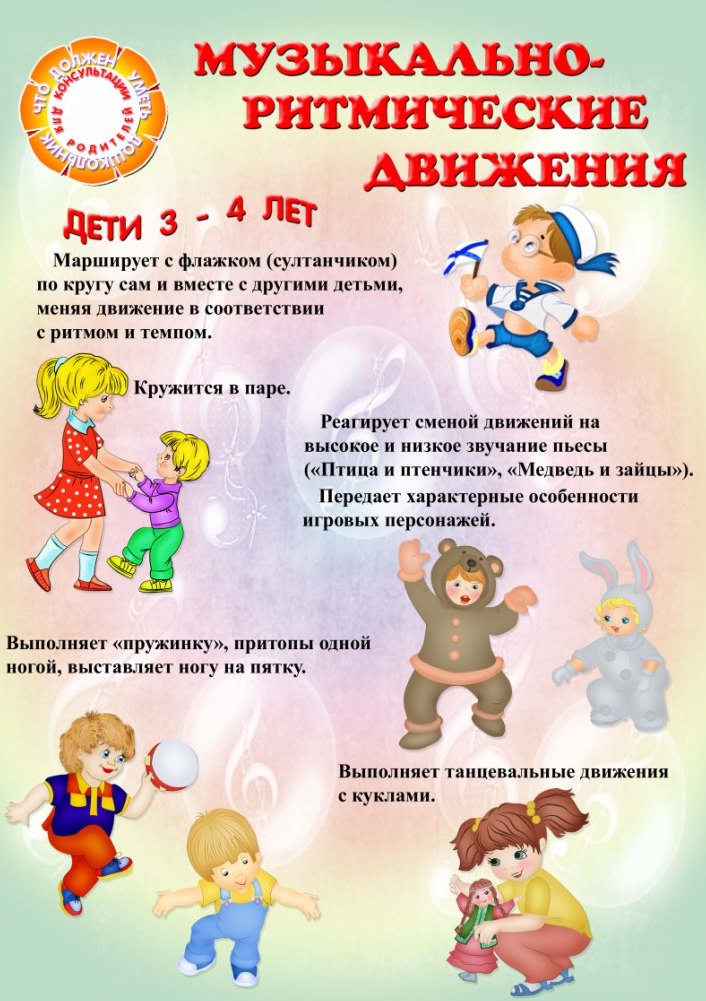 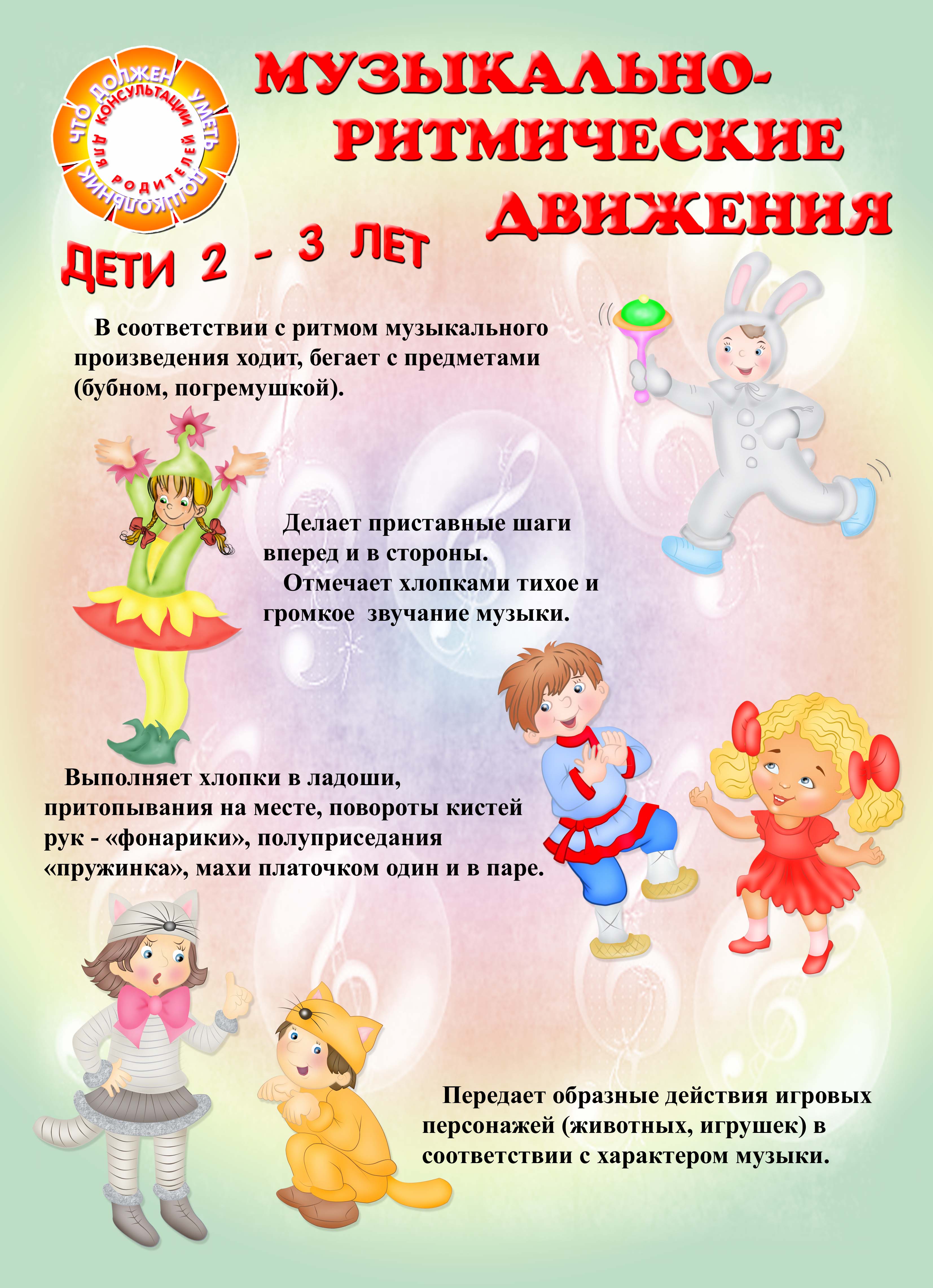          Информацию подготовила  музыкальный руководитель Лариса Юрьевна Моргун.          24.09. 2019